Об утверждении  стоимости услуг, предоставляемых по гарантированному перечню услуг по погребению  на территории сельского поселения Богородицкий сельсовет Добринского муниципального района Липецкой областиВ соответствии с п.3 ст.9 Федерального закона Российской Федерации от 12 января 1996 года N 8-ФЗ «О погребении и похоронном деле», пп.3 п.1 ст.7 Закона Липецкой области от 02 октября 2014 года № 322-ОЗ «О некоторых вопросах местного самоуправления в Липецкой области», и по согласованию с управлением потребительского рынка и ценовой политики Липецкой области, администрация сельского поселения  ПОСТАНОВЛЯЕТ:1.Утвердить стоимость  услуг, предоставляемых по гарантированному перечню  услуг по погребению на территории сельского поселения Богородицкий  сельсовет Добринского  муниципального района Липецкой области супругу, близким родственникам, иным родственникам, законному представителю или иному лицу, взявшему на себя обязанность осуществлять погребение умершего (приложения № 1).2.Утвердить стоимость  услуг, предоставляемых по гарантированному перечню услуг по погребению на территории сельского поселения Богородицкий сельсовет Добринского муниципального района Липецкой области умерших, не имеющих супруга, близких родственников, иных родственников, законного представителя умершего или иное лицо, взявшее на себя обязанность осуществлять погребение умершего (приложение № 2).3. Настоящее постановление распространяется на правоотношения, возникшие с 1 августа 2017 года.4.Контроль за исполнением данного постановления оставляю за собой.Глава сельского поселенияБогородицкий сельсовет:                                             А.И.ОвчинниковПриложение №1к постановлению№ 176 от 02.10.2017 г.Стоимость услуг, предоставляемых по гарантированному перечню услуг по погребению на территории сельского поселения Богородицкий  сельсовет Добринского муниципального района Липецкой области супругу, близким родственникам, иным родственникам, законному представителю или иному лицу, взявшему на себя обязанность осуществить погребение умершегоПриложение №2к постановлению№ 176 от 02.10.2017 г.Стоимость услуг предоставляемых по гарантированному перечню услуг по погребению на территории сельского поселения Богородицкий сельсовет Добринского муниципального района Липецкой области умерших, не имеющих супруга, близких родственников, иных родственников, законного представителя умершего или иное лицо, взявшее на себя обязанность осуществлять погребение умершегоАДМИНИСТРАЦИЯ  СЕЛЬСКОГО ПОСЕЛЕНИЯ БОГОРОДИЦКИЙ СЕЛЬСОВЕТ ДОБРИНСКОГО  МУНИЦИПАЛЬНОГО РАЙОНАЛИПЕЦКОЙ ОБЛАСТИПОСТАНОВЛЕНИЕ                 02.10.2017г.                         ж.д.ст.Плавица                            № 176Перечень услуг Стоимость одного захоронения1. Оформление документов, необходимых для погребения92,312. Предоставление и доставка гроба и других предметов, необходимых для погребения3047,013. Перевозка тела умершего на кладбище1083,674 Погребение1339,26ИТОГО:5562,25Перечень услуг Стоимость одного захоронения1.Оформление документов, необходимых для погребения92,312. Облачение тела461,843. Предоставление гроба2217,214. Перевозка тела умершего на кладбище1083,675. Погребение1707,22ИТОГО:5562,25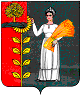 